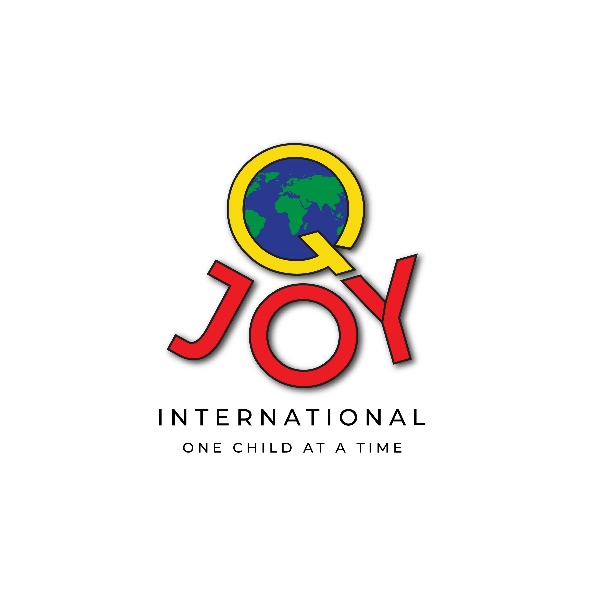 QJoy.org/JoyTeamsQJoy International - Joy Team Application(Please email completed form to qjoyinternational@gmail.com no later than February 1st)Full Name (as on passport): ______________________________________________ Preferred name ___________________________ Age: ___________    Birthdate:_______________________     Gender:_______________________ (M/F)   T-Shirt Size______________Passport number:________________________________(If you don’t have a passport, put date applied for passport)Contact Information  Current Address: _____________________________________________________  Email Address: ________________________________________________________                 Mobile Number: _____________________________________________________________College or University:________________________ Major:_________________ Year in School or date of graduation:________________
If Employed – Employer:_______________________________ Position:_________________________ Month/Year of Hire:___________Ministry or Church Name:_____________________________________________Have you traveled out of the country before? If so where and for what purpose?_________________________ ____________________________________________________________________________________________________________________________

Why do you want to be a part of a Joy Team this summer? What are your expectations?  What do you hope to get from participating in Joy Team?
________________________________________________________________________________________________________________________________________________________________________________________________________________________________________________________
What (if any) is your background/ experience related to working with children/people
 with disabilities? (Experience not required)
________________________________________________________________________________________________________________________________________________________________________________________________________________________________________________________Do you have any experience working with children? If so, explain: 
________________________________________________________________________________________________________________________________________________________________________________________________________________________________________________________What are your expectations for your experience with a Joy Team? Hopes, Goals, Excitement, Fears, etc.
________________________________________________________________________________________________________________________________________________________________________________________________________________________________________________________Read Hebrews 13:17. Are you willing to follow leadership even though you might not totally agree with them in every situation?  If no, please explain.________________________________________________________________________________________________________________________________________________________________________________________________________________________________________________________Please briefly share how and when you committed your life to Jesus Christ.
_______________________________________________________________________________________________________________________________________________________________________________________________________________________________________________________
Explain (as if you were telling someone with very little church background) how a person comes to faith in Christ.________________________________________________________________________________________________________________________________________________________________________________________________________________________________________________________Read Matthew 5:23-24: Please describe a conflict you had with another person and how you were able to resolve it. What would you do differently?
________________________________________________________________________________________________________________________________________________________________________________________________________________________________________________________Have you been charged with a crime and/or a police or prison record?  If yes, please explain:
________________________________________________________________________________________________________________________________________________________________________________________________________________________________________________________Please read the following word-sets carefully.  Then rank them from 1-4 with 1 being the most like your personality and 4 being the least like your personality.  ____ Easy-going, peaceful, rather watch than participate, indecisive, avoids conflict, dry sense of humor, calm, patient, lazy,     procrastinator, emotionally even, introverted____ Life of the party, motivated by fun, loud, doesn’t know a stranger, forgetful, over-commits, tends to exaggerate, doesn’t listen, emotionally up with few lows, extrovert____ Strong willed, quick decision maker, natural leader, doesn’t need people, dependable, goal-oriented, loves to be productive, bossy, usually unemotional, extrovert        ____ Analytical, idealistic, perfectionist, loyal, self-sacrificing, finishes projects, deep thinker, usually   creative, very emotional & usually pessimistic, introvert___________________________________________________________________________________________________Emergency Contact Information:Name: __________________________________________Address: ________________________________________
               ________________________________________Mobile Number: __________________________________Email Address:___________________________________Please sign below indicating the information provided is true and accurate Please sign below indicating the information provided is true and accurate Please sign below indicating the information provided is true and accurate APPLICANT SIGNATURE:DATE: